Сумська міська радаВиконавчий комітетРІШЕННЯНа виконання пункту 43 Порядку складання, розгляду, затвердження та основні вимоги до виконання кошторисів бюджетних установ, затвердженого постановою Кабінету Міністрів України від 28 лютого 2002 року № 228 
(зі змінами), керуючись статтею 40 Закону України «Про місцеве самоврядування в Україні», виконавчий комітет Сумської міської радиВИРІШИВ:1. Внести зміни до рішення виконавчого комітету від 20.10.2015 № 575 «Про затвердження лімітів споживання енергоносіїв на 2016 рік по управлінню «Інспекція з благоустрою міста Суми» Сумської міської ради», а саме викласти додаток до даного рішення в новій редакції.2. Організацію виконання даного рішення покласти на першого заступника міського голови Войтенка В.В.Міський голова                                                                                  О.М. ЛисенкоГолопьоров  70-06-08Розіслати: Войтенку В.В., Голопьорову Р.В., Липовій С.А.  17.10.2013р.Лімітиспоживання теплової енергії, водопостачання та водовідведення, електричної енергії, природного газупо управлінню «Інспекція з благоустрою міста Суми» Сумської міської ради на 2016 рікНачальник управління «Інспекціяз благоустрою міста Суми»Сумської міської ради                                                              Р.В. ГолопьоровЛИСТ ПОГОДЖЕННЯдо проекту рішення виконавчого комітету Сумської міської ради«Про внесення змін до рішення виконавчого комітету від 20.10.2015 № 575 «Про затвердження лімітів споживання енергоносіїв на 2016 рік по управлінню «Інспекція з благоустрою міста Суми» Сумської міської ради»Проект рішення підготовлений з урахуванням  вимог Закону України «Про доступ до публічної інформації» та Закону України «Про захист персональних даних».  Начальник управління «Інспекція зблагоустрою міста Суми» Сумської міської ради								    Р.В. Голопьоров«______»______________ 2016 рокуСписок розсилкирішення виконавчого комітету «Про внесення змін до рішення виконавчого комітету від 20.10.2015 № 575 «Про затвердження лімітів споживання енергоносіїв на 2016 рік по управлінню «Інспекція з благоустрою міста Суми» Сумської міської ради»Начальник управління «Інспекція з благоустрою міста Суми» Сумської міської ради                                           Р.В. Голопьоров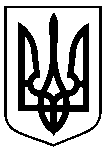          Проект       оприлюднено             «___» _________20__р.від                               № Про внесення змін до рішення виконавчого комітету від 20.10.2015 № 575 «Про затвердження лімітів споживання енергоносіїв на 2016 рік по управлінню «Інспекція з благоустрою міста Суми» Сумської міської ради»Додаток до рішення виконавчого комітету від _________ 2016 року №_____№ п/пНазва показниківОдиниця виміруСіченьЛютийБерезеньКвітеньТравеньЧервеньЛипеньСерпеньВересеньЖовтеньЛистопадГруденьВсього на рік1.Теплова енергіягКал11,2168,5617,4992,7200,0650,0650,0650,0650,0651,6587,4996,96846,4462.Водопостачання та водовідведенням311,08,310,35,66,35,36,33,35,07,07,610,386,33.Електрична енергіякВт/год61160653353353453453353153153460360666894.Природний газтис. м30,0900,0650,0550,0250,0000,0000,0000,0000,0000,0250,0410,0600,361Начальник управління «Інспекція з благоустрою міста Суми» Сумської міської радиР.В. ГолопьоровГоловний спеціаліст - юрисконсульт управління «Інспекція з благоустрою міста Суми» Сумської міської радиЄ.Ю. ГореваПерший заступник міського головиВ.В. ВойтенкоДиректор департаменту фінансів, економіки та інвестицій Сумської міської радиС.А. ЛиповаНачальник відділу протокольної роботи та контролю Сумської міської радиЛ.В. МошаНачальник правового управління Сумської міської радиО.В. ЧайченкоВ.о. заступника міського голови, керуючий справами виконавчого комітету Сумської міської радиС.Я. Пак№з/пНазваорганізаціїПрізвище І.П. керівникаПоштова та електронна адреса1.Перший заступник міського головиВойтенко В.В.м. Суми, майдан Незалежності, 2rada@smr.gov.ua2.Департамент фінансів, економіки та інвестиційЛипова С.А.м. Суми, вулиця Горького, 21mfin@smr.gov.ua3.Управління «Інспекціяз благоустрою міста Суми»Голопьоров Р.В.м. Суми, вулиця Нижньохолодногір-ська, 10incp@smr.gov.ua